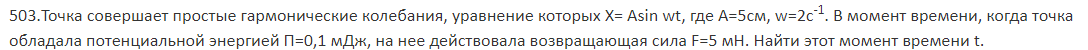 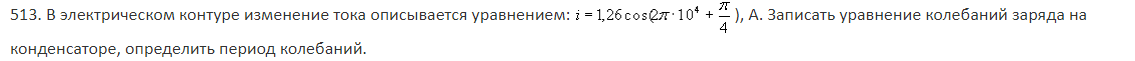 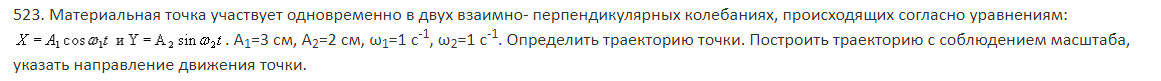 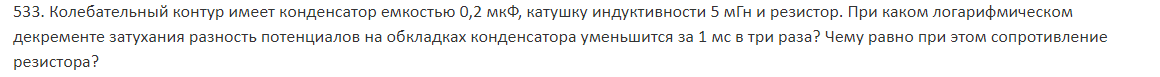 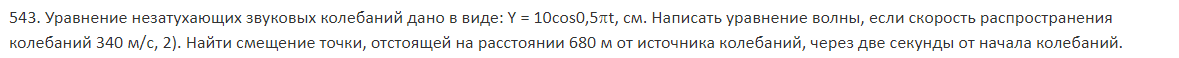 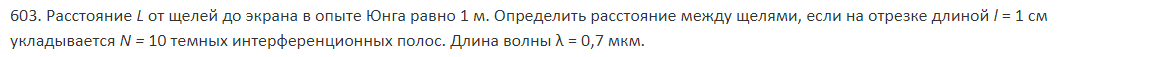 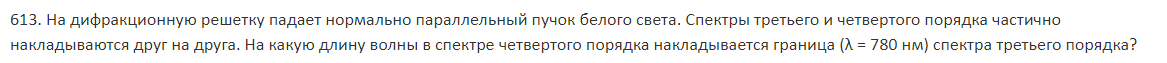 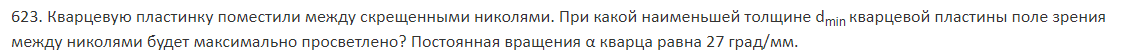 ВариантНомера задачНомера задачНомера задачНомера задачНомера задачНомера задачНомера задачНомера задачКолебания и волныКолебания и волныКолебания и волныКолебания и волныКолебания и волныОптикаОптикаОптика3503513523533543603613623